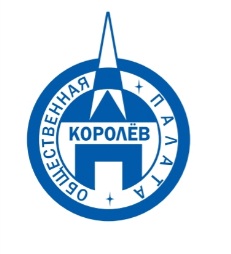 Общественная палата
    г.о. Королёв МО                ул.Калинина, д.12/6Акт
осмотра санитарного содержания площадки «МегаБак» 
согласно новому экологическому стандартуМосковская обл. «26» октября 2020 г.г.о.Королев, ул.Пионерская, д.12а, корп 1, 2, 3                  (адрес КП)Комиссия в составе:  Кошкиной Любови Владимировны, -  председателя комиссии,                      Сильянова Тамара Александровна  – член комиссии,По КП г.о. Королев,  ул.Пионерская, д.12а, корп 1, 2, 3Результаты осмотра состояния КП комиссией:	Прочее /примечания:Жители Королева обратились в Общественную палату с просьбой привести в порядок работу КП по ул. Пионерская, вблизи д.12а, корп. 1, 2, 3, у которой нарушен график вывоза бытовых отходов. Ранее по этому адресу у общественников уже были замечания.Выездная группа Общественной палаты 26 октября в 12.00 проконтролировала содержание КП и соблюдение графика вывоза мусора. В ходе проверки факты, изложенные в обращении, подтвердились.Площадка находится в неудовлетворительном состоянии. Общественники принимают меры для оперативного решения данного вопроса.По данным проверки составлен Акт, который будет направлен в адрес Сергиево-Посадского регионального оператора и в УК АО «Жилкомплекс», отвечающий за данную КП. Приложение: фотоматериал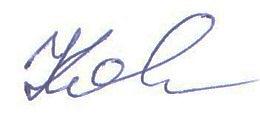 Подписи:  Кошкина Л.В. 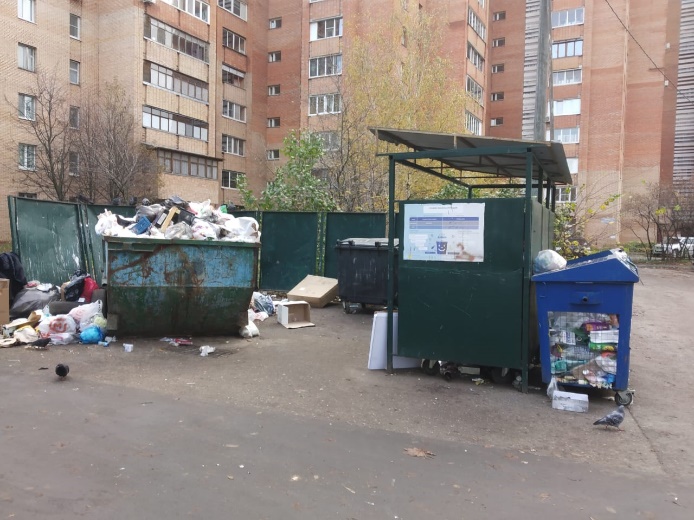 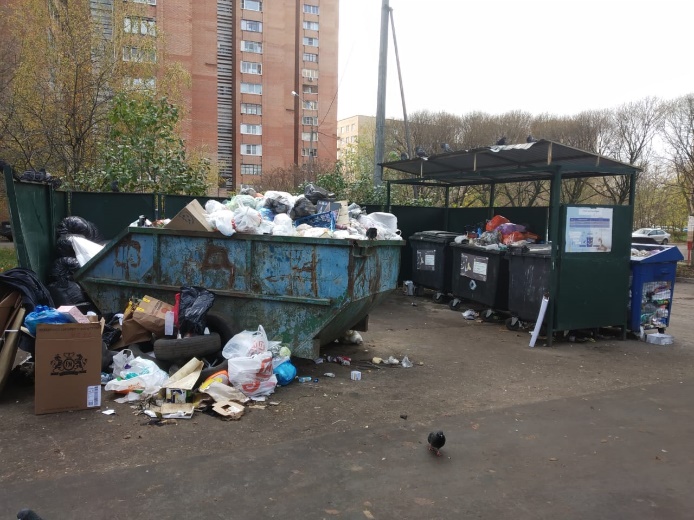 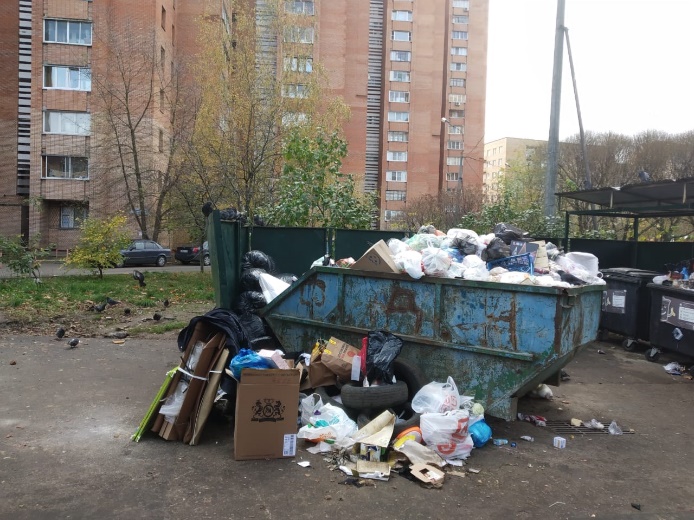 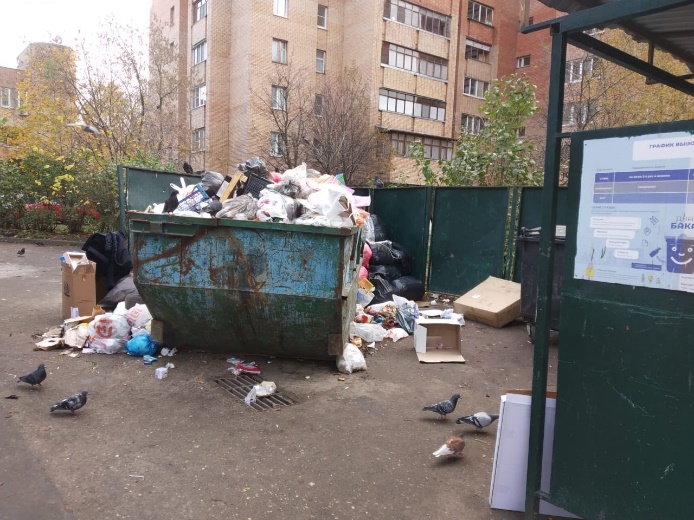 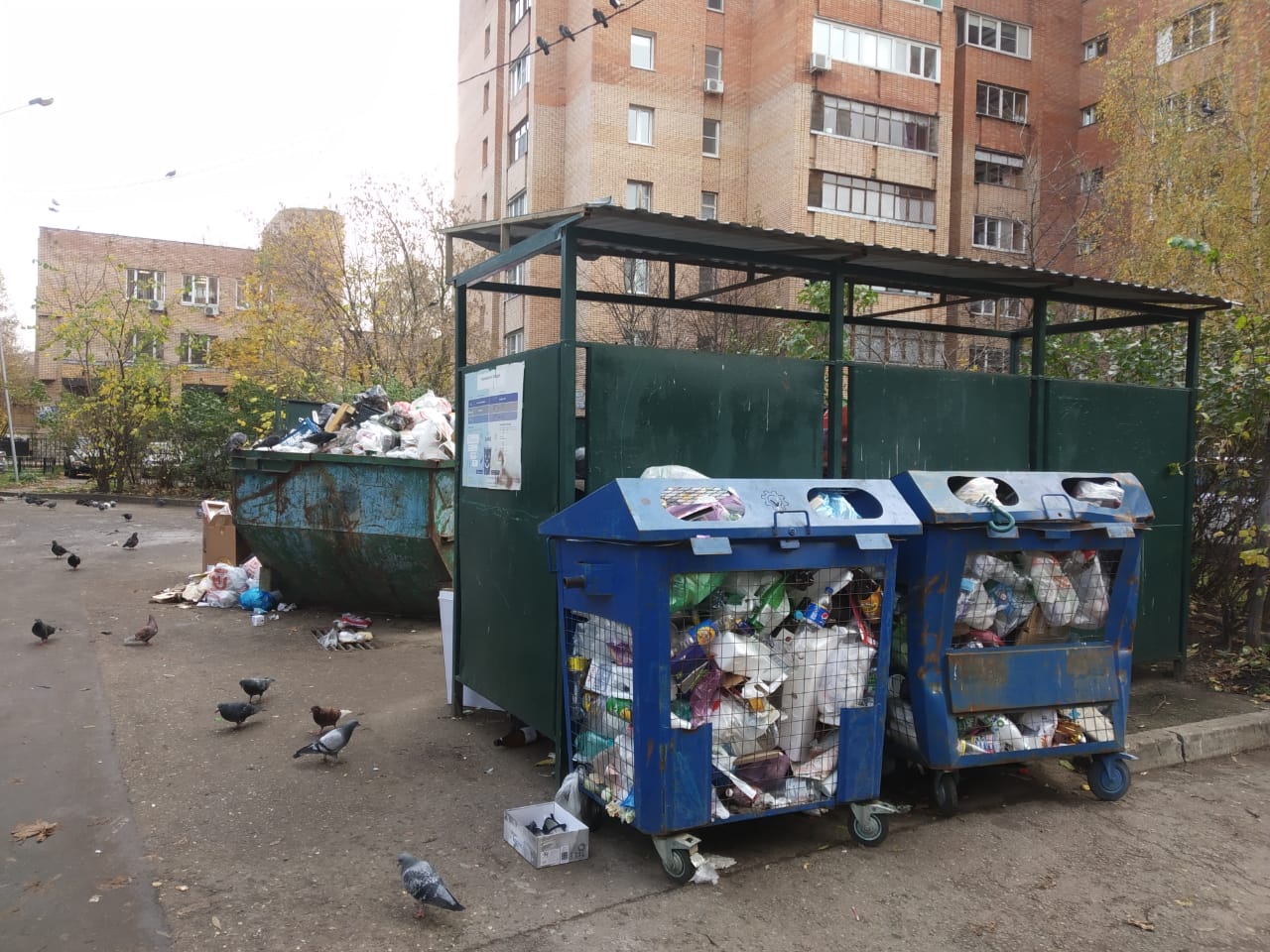 №Критерии оценки контейнерной площадкиБез нарушенийНарушения1Наполнение баков+2Санитарное состояние+3Ограждение с крышей (серые баки под крышей) +4Твёрдое покрытие площадки+5Наличие серых/синих контейнеров (количество)	4/26Наличие контейнера под РСО (синяя сетка)27График вывоза и контактный телефон+8Информирование (наклейки на баках как сортировать)+9Наличие крупногабаритного мусора+